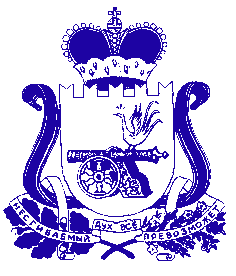 АДМИНИСТРАЦИЯ ПИОНЕРСКОГО СЕЛЬСКОГО ПОСЕЛЕНИЯСМОЛЕНСКОГО РАЙОНА СМОЛЕНСКОЙ ОБЛАСТИП О С Т А Н О В Л Е Н И Еот  05.07.   2018 года                                                                         № 27О внесении изменений в ПостановлениеАдминистрации Пионерского сельского поселения Смоленского района Смоленской областиот 23.04.2013  № 25 «Об    утверждении    Административного регламента  исполнения Администрацией Пионерского сельского поселения Смоленского района Смоленской области муниципальной услуги   «Осуществление контроля за использованием и сохранностью жилищного фонда Пионерского сельского поселения Смоленского района Смоленской области, соответствием жилыхпомещений данного фонда установленным санитарным и техническим правилам и нормам, иным требованиям законодательства»     В соответствии с Федеральным законом от 31.12.2017 № 485-ФЗ «О внесении изменений в Жилищный кодекс Российской Федерации», Уставом Пионерского сельского поселения Смоленского района Смоленской области,  в целях приведения муниципальных нормативных правовых актов в соответствие с законодательством АДМИНИСТРАЦИЯ   ПИОНЕРСКОГО   СЕЛЬСКОГО         ПОСЕЛЕНИЯ СМОЛЕНСКОГО РАЙОНА СМОЛЕНСКОЙ ОБЛАСТИ  ПОСТАНОВЛЯЕТ:1. Внести в Постановление Администрации Пионерского сельского поселения Смоленского района Смоленской области от 23.04.2013  № 25 «Об    утверждении    Административного регламента исполнения Администрацией Пионерского сельского поселения Смоленского района Смоленской области муниципальной услуги      «Осуществление муниципального  контроля за использованием и сохранностью  жилищного фонда, соответствием жилых помещений данного фонда установленным санитарным и техническим правилам и нормам,  иным требованиям законодательства» следующие изменения:п.3.4.2. Раздела 3 дополнить абзацем следующего содержания:  «Основаниями для проведения внеплановой проверки наряду с основаниями, указанными в части 2 статьи 10 Федерального закона от 26 декабря 2008 года N 294-ФЗ "О защите прав юридических лиц и индивидуальных предпринимателей при осуществлении государственного контроля (надзора) и муниципального контроля", являются помимо прочего выявление органом государственного жилищного надзора, органом муниципального жилищного контроля в системе информации о фактах нарушения требований правил предоставления, приостановки и ограничения предоставления коммунальных услуг собственникам и пользователям помещений в многоквартирных домах и жилых домах, требований к порядку создания товарищества собственников жилья, жилищного, жилищно-строительного или иного специализированного потребительского кооператива, уставу товарищества собственников жилья, жилищного, жилищно-строительного или иного специализированного потребительского кооператива и порядку внесения изменений в устав такого товарищества или такого кооператива, порядку принятия собственниками помещений в многоквартирном доме решения о выборе юридического лица независимо от организационно-правовой формы или индивидуального предпринимателя, осуществляющих деятельность по управлению многоквартирным домом (далее - управляющая организация), в целях заключения с управляющей организацией договора управления многоквартирным домом, решения о заключении с управляющей организацией договора оказания услуг и (или) выполнения работ по содержанию и ремонту общего имущества в многоквартирном доме, решения о заключении с указанными в части 1 статьи 164 настоящего Кодекса лицами договоров оказания услуг по содержанию и (или) выполнению работ по ремонту общего имущества в многоквартирном доме, порядку утверждения условий этих договоров и их заключения, порядку содержания общего имущества собственников помещений в многоквартирном доме и осуществления текущего и капитального ремонта общего имущества в данном доме, о фактах нарушения управляющей организацией обязательств, предусмотренных частью 2 статьи 162 настоящего Кодекса, о фактах нарушения в области применения предельных (максимальных) индексов изменения размера вносимой гражданами платы за коммунальные услуги, о фактах необоснованности размера установленного норматива потребления коммунальных ресурсов (коммунальных услуг), нарушения требований к составу нормативов потребления коммунальных ресурсов (коммунальных услуг), несоблюдения условий и методов установления нормативов потребления коммунальных ресурсов (коммунальных услуг), нарушения правил содержания общего имущества в многоквартирном доме и правил изменения размера платы за содержание жилого помещения, о фактах нарушения наймодателями жилых помещений в наемных домах социального использования обязательных требований к наймодателям и нанимателям жилых помещений в таких домах, к заключению и исполнению договоров найма жилых помещений жилищного фонда социального использования и договоров найма жилых помещений, о фактах нарушения органами местного самоуправления, ресурсоснабжающими организациями, лицами, осуществляющими деятельность по управлению многоквартирными домами, гражданами требований к порядку размещения информации в системе. Внеплановая проверка по указанным основаниям проводится без согласования с органами прокуратуры и без предварительного уведомления проверяемой организации о проведении внеплановой проверки.2. Настоящее Постановление подлежит обнародованию путем размещения на официальном сайте  администрации Пионерского сельского поселения Смоленского района Смоленской области   pioner.smol-ray.ru  в сети Интернет.  3. Контроль за исполнением настоящего Постановления  оставляю за собой.Главы муниципального образованияПионерского сельского поселенияСмоленского района Смоленской области                               А.П.Кутузов